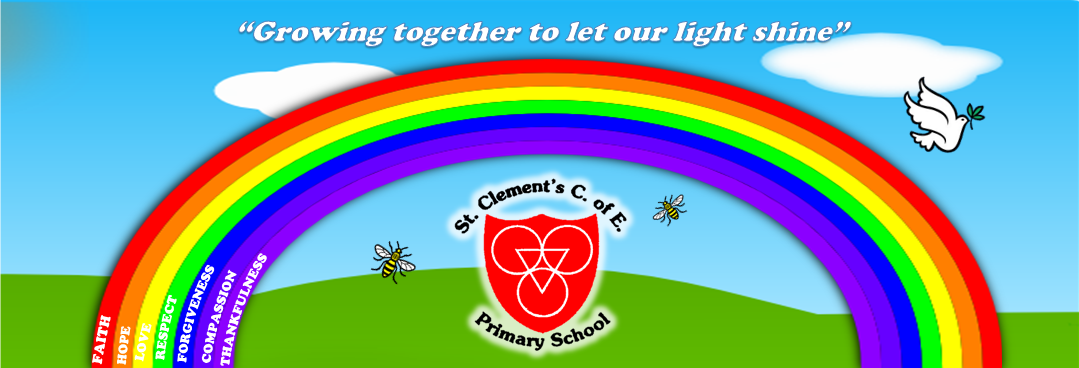 ICT Acceptable Use Policy (AUP) KS1 2021Pupil Agreement / ESafety RulesThis is how I stay safe when I use computers: I will ask a teacher if I want to use a computer / Ipad.I will not play apps or look at websites that are too old for me. I will only use activities that a teacher has told or allowed me to use. I will take care of the computers and other equipment. I will ask for help from a teacher if I am not sure what to do or if I think I have done something wrong. I will tell a teacher if I see something that upsets me on the screen. I know that if I break the rules I might not be allowed to use a computer / Ipad............................................................................. [Print child’s name] agrees to follow the ESafety rules and to support the safe use of ICT at St Clement’ CofE Primary School.Signed………………………………………Class .......................................................... Date...........................................